FORMAT OBSERVASI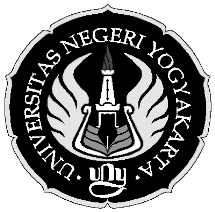 KONDISI SEKOLAHUniversitas Negeri Yogyakarta	NAMA SEKOLAH	: SMP N 4 WATES	NAMA MHS	: Adista Hadma PutraALAMAT SEKOLAH	: Jl. Terbahsari No.3      NIM		: 10601241081			Wates		            FAK/JUR/PRODI: FIK/PJKR/PJKRWates,9 Februari 2013Koordinator PPL Sekolah/Instansi				Mahasiswa,Drs. Agus Sutik Dwi Artanta					Adista Hadma PutraNIP : 19680907 199802 1 002					NIM : 10601241081FORMAT OBSERVASIKONDISI LEMBAGAUniversitas Negeri YogyakartaNAMA MAHASISWA	: Adista Hadma Putra		PUKUL     : 09.30 – 14.00WIBNIM	: 10601241081			TEMPAT  : SMP N 4 WatesTGL OBESRVASI	: 9 FEBRUARI 2013		FAK/JUR/PRODI   :FIK/PJK					Yogyakarta, 9 Februari 2013Koordinator PPL SMP N 4 Wates			Mahasiswa,Drs. Agus Sutik Dwi Artanta				Adista Hadma PutraNIP : 19680907 199802 1 002				NIM : 10601241081NoAspek yang diamatiDeskripsi Hasil PengamatanKeterangan1Kondisi fisik sekolahKondisi sekolah baik dan bangunan cukup bagus, hanya saja karena sedang ada pembangunan perpustakaan baru maka kondisi sekolah agak kurang tertata. Fasilitas yang ada di sekolah tersebut sudah cukup lengkap di antaranya terdapat : mushola, kamar mandi, laboratorium, tempat parkir dll. Hanya saja kondisi kamar mandi  cukup memprihatinkan. Atap-atap kamar mandi mengalami kerusakan, kondisinya kotor, kurang pencahayaan dan bak mandi seperti jarang dikuras.Terdapat 15 gedung kelas, lab.fisika, lab biologi, lab.komputer, lab.bahasa, mushola, ruang OSIS, ruang BK, ruang UKS, ruang ketrampilan, ruang guru, ruang TU, ruang Kepala sekolah, ruang wakil kepala sekolah, kantin, KOPSIS, gudang dan dapur.Baik2Potensi siswaKuantitas siswa cukup banyak dengan 15 kelas ( 5 kelas VII, 5 kelas VIII, 5 kelas IX)  dengan rincian :Kelas VII : laki-laki sebanyak 77 dan perempuan sebanyak 83Kelas VIII : laki-laki sebanyak 78 dan perempuan sebanyak 83Kelas IX : laki-laki sebanyak 59 dan perempuan sebanyak 97Kebanyakan siswa berasal dari daerah sekitar sekolah. Namun ada juga yang berdomisili di Kokap, Galur dan Panjatan.Siswa yang mengikuti organisasi sekitar 10%.Kualitas akademik dan non-akademik terbilang baik. Akan tetapi, untuk prestasi akademik belum menonjol. Dan untuk non-akademik nya sudah terlihat prestasinya seperti : dalam bidang keagamaan (MTQ,adzan,MHQ,Tartil), LPI pernah mraih juara II tingkat Kabupaten, LBB pernah meraih juara III tingkat kabupaten.Pada tahun 2012 100% siswa lulus UN dan kebanyakan melanjutkan ke jenjang yang lebih tinggi.Baik3Potensi guruKualitas dan kuantitas guru sudah memenuhi dan sebagian besar sudah memenuhi standar kompetensi sesuai bidang study masing-masing. Hampir semua Guru di sekolah tersebut sudah menempuh jenjang S1 dan sebagian ada yang sudah menempuh jenjang S2. Semua Guru sudah menjadi pegawai negeri. Sebanyak 26 guru sudah tersertifikasi dan 10 guru belum tersertifikasi.Baik4Potensi karyawanKuantitas karyawan belum memenuhi akan tetapi telah terkelola dengan baik. Jumlah karyawan yang ada sebanyak 8 orang, 5 sudah pegawai dan 3 masih honorer.Baik5Fasilitas KBM, mediaFasilitas KBM yang tersedia antara lain : kursi, meja, kipas angin, papan tulis (white board untuk kelas VIII, IX dan papan tulis kapur untuk kelas VII), LCD (hanya ada di ruang tertentu seperti Lab.Fisika, Lab.Biologi dan Lab.Komputer) dan internet yang tersedia di Perpustakaan.Baik6PerpustakaanPerpustakaan sekolah masih dalam tahap renovasi. Di perpustakaan sekolah yang lama terdapat 5 unit komputer yang bisa tersambung dengan internet. Rencananya perpustakaan yang lama akan dijadikan ruang yang akan dipakai oleh siswa dan guru untuk pembelajaran dan kumpul-kumpul dengan beralaskan karpet (suasana lebih santai dan rilex). Tidak ada penjaga khusus perpustakaan yang mempunyai latar belakang pustakawan. Karena pengurus perpustakaan berasal dari Guru SMP 4 Wates sendiri. Secara umum kondisi perpustakaan masih cukup baik, buku-buku sudah terindex dengan baik, hanya kuda-kuda atap ternit sudah agak rusak dan perlu disangga dengan bambo.Baik7LaboratoriumFasilitas laboratorium ada 4 yaitu : Lab.Biologi, Lab.Fisika, Lab.Komputer dan Lab.Bahasa dimana masing-masing memiliki potensi dalam pemberdayagunaannya. Akan tetapi karena akan ada pengadaan komputer, untuk sementara lab.komputer yang biasa digunakan tidak bisa digunakan dan lab.komputer dialihkan terlebih dahulu ke ruangan lain. LCD hanya tersedia di lab.Biologi, lab.Fisika.Baik8Bimbingan konselingSecara administrasi dan manajemen layanan sudah tertata dengan baik dan terstruktur. Ruang BK sudah terdapat sofa untuk tamu, komputer, meja dan kursi. Akan tetapi ruangannya kurang pencahayaan. Penanggungjawab dari Bk sendiri adalah Guru BK.Baik9Bimbingan belajarBimbingan belajar diadakan setiap hari Senin-Jumat setelah KBM untuk siswa kelas IX dan materi yang diberikan adalah materi untuk persiapan UAN dan Agama. Siswa tidak dipungut biaya apapun dalam bimbingan belajar ini.Baik10EkstrakurikulerEkstrakurikuler yang ada di SMP N 4 WATES dibagi menjadi dua macam yaitu EKSTRAKURIKULER RUTIN dan EKSTRAKURIKULER INSIDENTAL. Ada pun yang termasuk ekstrakurikuler rutin antara lain :TENIS MEJAEkstrakurikuler ini dilaksanakan setiap hari Selasa siang sepulang sekolah.SEPAK BOLAEkstrakurikuler ini dilaksanakan setiap hari Rabu sore. Ekstrajurikuler sepak bola paling banyak peminatnya diantara ekstrakurikuler yang lain. Akan tetapi, karena keterbatasan pelatih maka peserta ekstra ini dibatasi. Sehingga masih banyak siswa yang sebenarnya sangat ingin memasuki ekstra ini namun belum dapat menikuti ekstra ini.BOLA BASKETEkstrakurikuler ini dilaksanakan setiap hari Rabu sore.PMREkstrakurikuler ini tidak berjalan atau vakum karena kendala Pembina.TPAEkstrakurikuler ini wajib untuk kelas VII dan dilaksanakan setiap hari Kamis sepulang sekolah. Sedangkan untuk kelas VIII ada ekstra Qiroah yang dilaksanakan setiap hari Selasa sepulang sekolah. Utnuk Pembina TPA kelas VII berasal dari guru SMP N 4 WATES, sedangkan untuk Qiroah pembinan didatangkan dari luar SMP N 4 WATES.MADINGEkstra madding ini dibina oleh guru SMP N 4 WATES, akan tetapi utnuk semester ganjil kemarin (20011/2012) ekstra ini tidak berjalan.MENJAHITEkstrakurikuler ini dilaksanakan setiap hari Jumat.PRAMUKAEkstrakurikuler ini dilaksanakan setiap hari Jumat dan wajib untuk kelas VII.KIREkstrakurikuler ini dilaksanakan setiap hari Senin.BIMBINGAN KEROHANIANAda pun ekstrakurikuler yang masuk ke dalam ekstrakurikuler insidental natara lain :DRUMBANDPLETON INTIKedua ekstrakurikuler tersebut berjalan hanya ketika akan ada momen – momen tertentu seperti 17an dan untuk keperluan lomba. Adapun untuk pelatih berasa dari guru dan alumni SMP N 4 WATES.Sebagian besar pembimbing ekstrakurikuler adalah Guru sekolah tersebut.Baik11Organisasi dan fasilitas OSISOSIS di SMP N 4 WATES sudah mempunyai ruangan khusus dan mempunyai program-program yang terstruktur. Fasilitas yang tersedia di ruangan OSIS antara lain : meja dan kursi. Adapun program tahunan dari OSIS yaitu : PORSENI, HUT (bulan Juni) dan Gelar Budaya (diadakan bulan Juni). Akan tetapi anggota-anggota OSIS kurang solid.Cukup12Organisasi dan fasilitas UKSUKS SMP N 4 WATES memiliki struktur organisasi yang cukup jelas. Pembina UKS adalah pak lurah desa Terbahsari yaitu Bapak Sigit. Adapun ketua umum nya adalah Kepala Sekolah SMP N 4 WATES Bapak Sunaryo, dan koordinator UKS yaitu Ibu Ambar.Keadaan UKS SMP N 4 WATES cukup luas akan tetapi kuarang pencahayaan dan terkesan pengap/lembab. Obat-obatan yang tersedia sudah cukup lengkap akan tetapi akan lebih baik lagi jika perbendaharaan obat di UKS ini ditambah dengan Oxycan.Baik13Administrasi (karyawan, sekolah, dinding)Secara umum administrasi sekolah telah berjalan dengan baik. Meliputi surat menyurat, susunan kepengurusan, administrasi pengajaran, dan sebagainya.Baik14Karya Tulis Ilmiah RemajaKegiatan siswa dalam mengikuti lomba kelompok maupun individu sudah baik.Baik15Karya Ilmiah oleh GuruSudah ada guru yang menyusun karya ilmiah. Akan tetapi guru-guru jarang mengikuti seminar-seminar karya ilmiah.Baik16Koperasi siswaKoperasi siswa SMP N 4 WATES berjalan cukup baik. Koperasi ini dibuka hanya pada setiap jam istirahat dan pengelolaan koperasi langsung oleh siswa dengan bimbingan guru. Penanggungjawab KOPSIS adalah  Bu Endang dan Bu Harni. Modal awal KOPSIS dari siswa ketika pertama masuk ke sekolah.Baik17Tempat ibadahTempat ibadah yang tersedia di SMP N 4 WATES sudha cukup bagus dan fasilitasnya sudah cukup lengkap.Baik18Kesehatan lingkunganLingkungan sekolah SMP N 4 WATES cukup rapi dan bersih. Kan tetapi, keadaan kamar mandi perlu mendapat perhatian khusus karena kamar mandi yang ada di SMP N 4 WATES masih terkesan kotor dan kurang terawat. Untuk masalah sampah, sekolah ini sudah mempunyai TPA, akan tetapi sekarang sudah dibongkar dan digantikan dengan ember besar yang kemudian diangkut oleh truk sampah pemerintah.Baik19Lain - lainProses pembelajaran di SMP N 4 WATES setiap hari: 06.50 – 13.00 WIB, kecuali hari Jumat mulai pukul 06.50 – 11.00 WIB.BaikNoAspek yang diamatiDeskripsi Hasil PengamatanKeterangan1.Observasi fisik :Observasi fisik :Observasi fisik :1.Keadaan lokasiLokasi cukup strategis karena terletak di dekat alun-alun Wates dan komplek pemerintahan.Baik1.Keadaan gedungKeadaan gedung baik, akan tetapi terdapat beberapa bagian yang rusak dan kurang terawat seperti atap dan kamar mandi.Baik1.Keadaan sarana/prasaranaKetersediaan sarana dan prasarana sudah memadai, akan tetapi tidak ada LCD portable yang bisa dibawa ke kelas mana saja.Baik1.Keadaan personaliaUntuk guru dan karyawan, mereka sudah bersikap ramah, membiasakan senyum, salam, sapa dan baik kepada siswa, sedangkan siswa, masih ada beberapa yang membutuhkan perhatian lebih untuk mencapai penyesuaian.  Baik1.Keadaan fisik lain (penunjang)Saran penunjang lainnya sudah cukup memadai, akan tetapi belum terawat dengan baik.Baik1.Penataan ruang kerjaMasih kurang tertata dengan baik, terkesan sedikit kurang rapi karena terbatasnya ruangan.Cukup Baik2.Observasi tata kerja :2.Struktur organisasi tata kerjaStruktur organisasi hampir seluruhnya sudah tersedia.Baik2.Program kerja lembagaLembaga memiliki program kerja yang terencana untuk lebih memajukan sekolah.Baik2.Pelaksanaan kerjaPelaksanaan kerja berjalan sebagaimana mestinya sesuai dengan bidangnya masing- masing.Baik2.Iklim kerja antar personaliaAntara Guru dan karyawan terjalin komunikasi yang baik sehingga dapat mendukung pelaksanaan program kerja yang terencana.Baik2.Evaluasi program kerja2.Hasil yang dicapaiHasil yang dicapai meliputi beberapa kejuaraan, misalnya dalam bidang ekstrakurikuler (Pleton Inti), Olahraga, Keagamaan dan Akademik.Baik2.Program pengembanganLembaga mengadakan program pengembangan disetiap mata pelajarannya yang sering disebut pengembangan diri (PD) yang dilaksanakan diluar jam KBM. Selain itu juga ada pembinaan akhlak dengan cara diadakan tadrust bersama setiap pagi sebelum jam pelajaran pertama dimulai.Baik